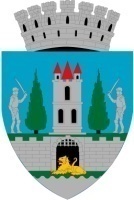 HOTĂRÂREA Nr. 229/31.10.2019 privind aprobarea actualizării indicatorilor tehnico-economici la obiectivele de investiții „Modernizări parcări în cartierele Soarelui și Carpați II” din municipiul Satu Mare Consiliul Local al Municipiului Satu Mare întrunit în şedinţa ordinară din data de 31.10.2019.Analizând proiectul de hotărâre înregistrat sub nr. 52104/28.10.2019, referatul de aprobare al viceprimarului municipiului Satu Mare, înregistrat sub nr. 52105/28.10.2019 în calitate de iniţiator, de raportul de specialitate comun al Serviciului investiții –  gospodărire - întreținere şi al Direcţiei economice înregistrat sub nr. 52106/28.10.2019 avizele comisiilor de specialitate ale Consiliului Local Satu Mare. Având în vedere reglementările cuprinse în actualizarea indicatorilor tehnico-economici la obiectivele de investiții „Modernizări parcări în cartierele Soarelui și Capați II” 	Ţinând seama de prevederile Legii nr. 24/2000 privind normele de tehnică legislativă pentru elaborarea actelor normative, republicată, cu modificările şi completările ulterioare,   În baza prevederilor art. 129 alin. (2) lit. b), alin (4) lit.d) din O.U.G. nr. 57/2019 privind Codul administrativ,Ȋn temeiul prevederilor art. 139 alin (3), lit. g) și prevederile art.196 alin.(1),lit a) din O.U.G. nr. 57/2019 privind Codul administrativ, Consiliul Local al Municipiului Satu Mare adoptă următoarea: H O T Ă R Â R E:Art.1 Se aprobă actualizarea indicatorilor tehnico-economici la obiectivul de investiții „Modernizare parcari in cvartalul din spatele blocurilor UU 1 UU 3 UU 5 UU 7 UU 9 UU 11 UU 13 de pe str Lucian Blaga”  conform Anexei 1 care face parte din prezenta hotărâre.Art.2 Se aprobă actualizarea indicatorilor tehnico-economici la obiectivul de investiții „Modernizare parcari in cvartalul delimitat de strazile Uzinei si Independentei si baza sportiva M.I.U.”  conform Anexei 2 care face parte din prezenta hotărâre.Art.3 Se aprobă actualizarea indicatorilor tehnico-economici la obiectivul de investiții „Modernizare parcari aferente blocurilor nr. 2, 4, 6, 8 de pe strada Ostrovului”  conform Anexei 3 care face parte din prezenta hotărâre.Art.4 Se aprobă actualizarea indicatorilor tehnico-economici la obiectivul de investiții „Modernizare parcari in cvartalul din spatele blocurilor 14, 17, 18, de pe strada Ostrovului”  conform Anexei 4 care face parte din prezenta hotărâre.Art.5 Se aprobă actualizarea indicatorilor tehnico-economici la obiectivul de investiții „Modernizare parcari in cvartatul delimitat de str. Ganea - Bargaului - Cibinului - Codrului”  conform Anexei 5 care face parte din prezenta hotărâre.Art.6 Se aprobă actualizarea indicatorilor tehnico-economici la obiectivul de investiții „Modernizare parcari in cvartatul delimitat de str. Lucian Blaga- Dorna- Ganea - Codrului”  conform Anexei 6 care face parte din prezenta hotărâre.Art.7 Se aprobă actualizarea indicatorilor tehnico-economici la obiectivul de investiții „Modernizare parcari in cvartatul delimitat de str. Ganea - Codrului - Cibinului - Dorna”  conform Anexei 7 care face parte din prezenta hotărâre.Art.8 Se aprobă actualizarea indicatorilor tehnico-economici la obiectivul de investiții „Modernizare parcari in cvartatul delimitat de str. Lucian Blaga - Dorna - Ganea - Ambudului”  conform Anexei 8 care face parte din prezenta hotărâre.Art.9 Se aprobă actualizarea indicatorilor tehnico-economici la obiectivul de investiții „Modernizare parcari in cvartatul delimitat de str.Ganea - Dorna - Cibinului - Ambudului”  conform Anexei 9 care face parte din prezenta hotărâre.Art.10 Se aprobă actualizarea indicatorilor tehnico-economici la obiectivul de investiții „Modernizare parcari in cvartatul delimitat de str.Lucian Blaga - Ambudului - Ganea - Alecu Russo”  conform Anexei 10 care face parte din prezenta hotărâre.Art.11 Se aprobă actualizarea indicatorilor tehnico-economici la obiectivul de investiții „Modernizare parcari in cvartatul delimitat de str. Ganea - Ambudului - Fantanele - Alecu Russo”  conform Anexei 11 care face parte din prezenta hotărâre.Art.12 Cu ducerea la îndeplinire a prezentei hotărâri se încredinţează Primarul Municipiului Satu Mare prin Serviciul investiții –  gospodărire – întreținere.Art.13 Prezenta hotărâre se comunică, prin intermediul Secretarului municipiului Satu Mare, în termenul prevăzut de lege, Primarului municipiului Satu Mare, Instituţiei Prefectului Judeţului și Serviciului investiții –  gospodărire – întreținere.          Președinte de ședință                                              Contrasemnează               Szejke Ottilia                                                             Secretar                                                                                       Mihaela Maria RacolțaPrezenta hotărâre a fost adoptată cu respectarea prevederilor art.139 alin. (3)  lit. g) din din O.U.G. nr. 57/2019 privind Codul administrativ;Redactat în 6 exemplare în originalTotal consilieri în funcţie23Nr . total al consilierilor  prezenţi21Nr total al consilierilor absenţi2Voturi pentru21Voturi împotrivă0Abţineri0